IZRAKSTS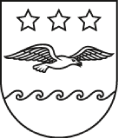 JŪRMALAS DOMESĒDES PROTOKOLSJūrmalā[..]23.	Par kolektīvā iesnieguma izskatīšanu[..]* DOKUMENTS PARAKSTĪTS AR DROŠU ELEKTRONISKO PARAKSTU UN SATUR LAIKA ZĪMOGU IZRAKSTS PAREIZSJūrmalas valstspilsētas administrācijasAdministratīvi juridiskās pārvaldesAdministratīvās nodaļas vecākā lietvede Anda LisovskaJūrmalā* DOKUMENTS PARAKSTĪTS AR DROŠU ELEKTRONISKO PARAKSTU UN SATUR LAIKA ZĪMOGU Jomas iela 1/5, Jūrmala, LV - 2015, tālrunis: 67093816, e-pasts: pasts@jurmala.lv, www.jurmala.lv2023. gada 27. jūlijāNr.8CeturtdienaCeturtdienaJūrmalā, Jomas ielā 1/5Jūrmalā, Jomas ielā 1/5Sēde sasaukta plkst. 10.00Sēde sasaukta plkst. 10.00Sēde atklāta plkst. 10.00Sēde atklāta plkst. 10.00Sēdi vada:Jūrmalas domes priekšsēdētāja Sēdi vada:Jūrmalas domes priekšsēdētāja Rita SproģeSēdi protokolē:Administratīvās nodaļas vecākā lietvedeSēdi protokolē:Administratīvās nodaļas vecākā lietvedeAnda LisovskaSēdē piedalās deputāti:Ieva Taranda, Irēna Kausiniece, Inese Kārkliņa, Larisa Loskutova, Andrejs Morozovs, Guntars Anspoks, Mārtiņš Stulpiņš, Dace Riņķe, Rolands Parasigs-Parasiņš, Jānis Lediņš Jānis Asars, Iveta Blaua, Romāns Mežeckis (nepiedalās no plkst. 10.28–11.08), Uldis KronblūmsIeva Taranda, Irēna Kausiniece, Inese Kārkliņa, Larisa Loskutova, Andrejs Morozovs, Guntars Anspoks, Mārtiņš Stulpiņš, Dace Riņķe, Rolands Parasigs-Parasiņš, Jānis Lediņš Jānis Asars, Iveta Blaua, Romāns Mežeckis (nepiedalās no plkst. 10.28–11.08), Uldis KronblūmsZiņotājs:Ģ. Brambergs, E. Venters Uzdod jautājumus:U. Kronblūms, J. AsarsUz jautājumiem atbild:E. Venters informē, ka par padziļināšanas darbu veikšanu maijā tika izsludināts iepirkums, bet netika saņemts neviens piedāvājums, turklāt padziļināšanas darbi ir īstermiņa risinājums, kas katru gadu jāveic atkārtoti. Būtu nepieciešams veikt krasta stiprinājumu, kas ir ilgtermiņa risinājums un ir paredzēts Attīstības programmā. Pašvaldība ir iesniegusi projektu par Lielupes kreisā krasta nostiprinājuma izbūvi Lielupes grīvas teritorijā projektu priekšatlasei nākamajam plānošanas periodam.Izsakās:U. Kronblūms aicina atbalstīt iniciatīvu, jautājumu izskatot  Attīstības un vides jautājumu komitejā un lemt par iepriekš veiktā hidrogrāfiskā pētījuma aktualizēšanas iespējām. Komitejai sekot, kā tiek risināts jautājums par līdzfinansējuma iespējām.Uzskata, ka ir nepieciešams ilgtermiņa risinājums.Aicina pārrunāt finansēšanas iespējas ar Dzintaru steķa finansētāju.G. Anspoks aicina domāt par papildu līdzekļu piesaisti šī jautājuma risināšanā, sadarbojoties ar citām pašvaldībām, kuru valdījumā ir daļa no Lielupes grīvas.R. Sproģe - ņemot vērā, ka uz šo brīdi kolektīvo iesniegumu ir parakstījušas ap 850 personas, izsaka cerību, ka, iespējams, arī šīs personas vēlas piedalīties padziļināšanas darbu realizēšanā, veidojot privāto partnerību.Izsaka priekšlikumu pieņemt zināšanai iepriekšminēto, kā arī:Uzdot Jūrmalas ostas pārvaldei sagatavot jautājumu par hidrogrāfiskā pētījuma aktualizēšanas iespējām izskatīšanai Attīstības un vides jautājumu komitejā. Noteikt, ka jautājumā par kuģu kanāla padziļināšanas tālāko virzību atbildīga ir Jūrmalas ostas pārvalde. Tādējādi tiek gaidīti piedāvājumi un risinājumi arī no attiecīgajām ministrijām, kuru pārstāvji ir Jūrmalas ostas pārvaldes valdē, kā arī no kolektīvo iesniegumu parakstījušajām personām.Noteikt, ka jautājumā par projekta pieteikuma sagatavošanu krasta nostiprinājuma izbūvei Lielupes grīvas teritorijā tālāko virzību atbildīga ir Jūrmalas valstspilsētas administrācijas Attīstības pārvalde.Uzdot atbildīgajām pašvaldības institūcijām likumā noteiktajā kārtībā sniegt domes sēdē un komitejā pārskatu par kolektīvā iesnieguma virzību.Sēdes vadītāja(paraksts*)R. SproģeSēdes protokolētāja(paraksts*)A. Lisovska